Statement of Commitment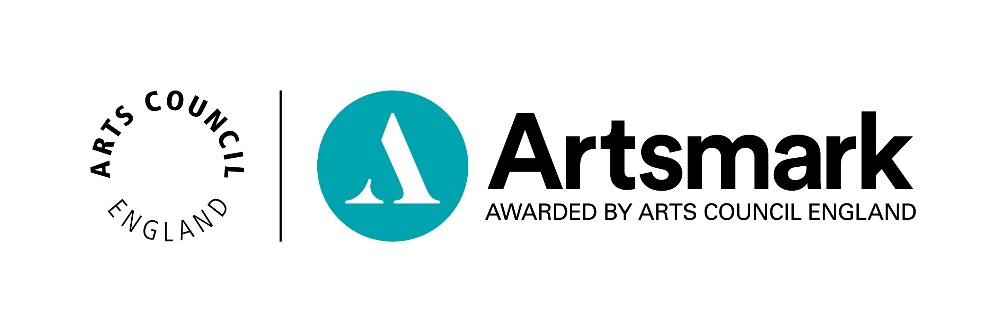 Application paperwork 1 of 2.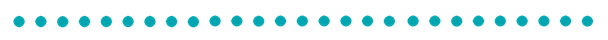 Context – up to 150 wordsDescribe the context of your school or education setting (for example your phase of education, establishment type, location, number on roll and so on). (Enter your answer here)Question 1 – up to 500 words How do arts and culture currently play a role within your setting’s strategic values?(Enter your answer here)Question 2 – up to 500 wordsHow and why will your Artsmark journey contribute to the priorities in your strategic improvement plan?(Enter your answer here)Question 3 – up to 500 wordsLooking at the Artsmark Award criteria, where does your setting currently have strengths and where would you like to develop?(Enter your answer here)Question 4 – up to 500 wordsWhat are the goals and ambitions for your Artsmark journey and what steps will you take to achieve these?(Enter your answer here)Question 5 – up to 500 wordsWhat support will you need and what resources will you commit to achieve your goals and ambitions?(Enter your answer here)Question 6 – up to 500 wordsHow will you know you have achieved your goals and ambitions? What will success look like and how will you evidence it in your Statement of Impact?(Enter your answer here)Name of school/education settingDfE number _   _   _  /   _   _   _   _SupportWe are here if you need us.Download our guidance on how to complete your Statement of Commitment: https://www.artsmark.org.uk/about/artsmark-award-document-downloadsGet in touch with your Bridge organisation, who offer support throughout your Artsmark journey. Their details can be found online: https://www.artsmark.org.uk/BridgeApproval
Click the box to agree to the statements and enter the name and date this was approved. I confirm that I have read, approved and endorsed the Statement of Commitment and agree to oversee and support the Artsmark journey I agree to the Artsmark Award Terms and Conditions(These are available online at artsmark.org.uk/terms-and-conditions)Headteacher Name: Date:  I confirm that I have read, approved and endorsed the Statement of Commitment and agree to oversee and support the Artsmark journey I agree to the Artsmark Award Terms and Conditions(These are available online at artsmark.org.uk/terms-and-conditions)Chair of Governors Name: Date: Checklist
Make sure your Statement of Commitment is complete before you submit to us.  My school/setting name is written at the top of this document  My DfE number is at the top of this document and matches the one I registered with  My answer to the Context question has no more than 150 words  My answers to Questions 1-6 have no more than 500 words each  The Headteacher and Chair of Governors have approved this documentReady to submit?You should submit your Statement of Commitment within three months of attending your Development Day training.Email your Statement of Commitment as an attachment to artsmark@artscouncil.org.ukWe will confirm receipt within five working days. 